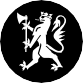 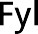 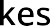 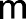 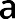 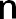 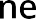 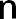 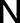 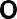 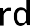 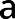 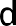 Produksjonstilskudd og kontrollFagsamlinger for kommunene i Nordland
Mer informasjon og påmeldingsskjema finnes på nettsiden til Fylkesmannen. Velg hvilken samling du vil delta på ved påmelding. Påmeldingsfrist: 10. September.Forbehold om mulig endring til Teamsseminar på kort varsel. Spørsmål om samlinga? Kontakt Grete N. Kvavik: 75 54 78 42 fmnogkv@fylkesmannen.noMed forbehold om endringer14. oktober kl 8:30-15:0015. oktober kl 8:30-15:00Radisson blu, Bodø Fru Haugans hotell, MosjøenPROGRAM08:30Registrering, kaffe09:00Oppstart av fagsamlingaInternkontroll og rutiner 09:45Pause10:00Margrethes time: avkorting mm10:45Pause11:00Gjødslingsplan – krav til innhold og kart11:30Lunsj12:30Vanlig jordbruksproduksjon13:45Kaffe14:05Åpen time15:00Oppsummering og avslutning